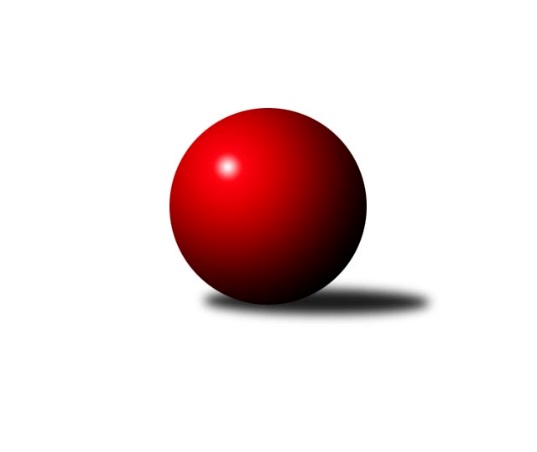 Č.4Ročník 2020/2021	26.5.2024 Východočeská soutěž skupina A 2020/2021Statistika 4. kolaTabulka družstev:		družstvo	záp	výh	rem	proh	skore	sety	průměr	body	plné	dorážka	chyby	1.	Rokytnice C	3	3	0	0	44 : 4 	(26.0 : 10.0)	2449	6	1697	752	56.7	2.	Červený Kostelec C	4	3	0	1	38 : 26 	(18.5 : 11.5)	2428	6	1690	738	51.3	3.	České Meziříčí B	2	2	0	0	26 : 6 	(7.0 : 1.0)	2498	4	1732	766	46.5	4.	Dobruška B	3	1	0	2	22 : 26 	(9.0 : 9.0)	2306	2	1650	657	70.3	5.	Nová Paka C	3	1	0	2	16 : 32 	(14.0 : 22.0)	2175	2	1593	582	87.3	6.	Vrchlabí D	2	0	0	2	6 : 26 	(6.5 : 17.5)	2330	0	1660	670	71.5	7.	Jilemnice A	3	0	0	3	8 : 40 	(13.0 : 23.0)	2198	0	1555	642	78Tabulka doma:		družstvo	záp	výh	rem	proh	skore	sety	průměr	body	maximum	minimum	1.	Červený Kostelec C	2	2	0	0	24 : 8 	(9.0 : 5.0)	2381	4	2396	2365	2.	Rokytnice C	1	1	0	0	16 : 0 	(8.0 : 4.0)	2501	2	2501	2501	3.	České Meziříčí B	1	1	0	0	14 : 2 	(3.0 : 1.0)	2503	2	2503	2503	4.	Dobruška B	2	1	0	1	18 : 14 	(7.0 : 9.0)	2297	2	2323	2270	5.	Jilemnice A	1	0	0	1	4 : 12 	(6.0 : 6.0)	2158	0	2158	2158	6.	Nová Paka C	1	0	0	1	2 : 14 	(3.0 : 9.0)	2091	0	2091	2091	7.	Vrchlabí D	2	0	0	2	6 : 26 	(6.5 : 17.5)	2330	0	2359	2301Tabulka venku:		družstvo	záp	výh	rem	proh	skore	sety	průměr	body	maximum	minimum	1.	Rokytnice C	2	2	0	0	28 : 4 	(18.0 : 6.0)	2423	4	2485	2361	2.	České Meziříčí B	1	1	0	0	12 : 4 	(4.0 : 0.0)	2493	2	2493	2493	3.	Červený Kostelec C	2	1	0	1	14 : 18 	(9.5 : 6.5)	2452	2	2474	2429	4.	Nová Paka C	2	1	0	1	14 : 18 	(11.0 : 13.0)	2217	2	2258	2175	5.	Vrchlabí D	0	0	0	0	0 : 0 	(0.0 : 0.0)	0	0	0	0	6.	Dobruška B	1	0	0	1	4 : 12 	(2.0 : 0.0)	2316	0	2316	2316	7.	Jilemnice A	2	0	0	2	4 : 28 	(7.0 : 17.0)	2218	0	2264	2171Tabulka podzimní části:		družstvo	záp	výh	rem	proh	skore	sety	průměr	body	doma	venku	1.	Rokytnice C	3	3	0	0	44 : 4 	(26.0 : 10.0)	2449	6 	1 	0 	0 	2 	0 	0	2.	Červený Kostelec C	4	3	0	1	38 : 26 	(18.5 : 11.5)	2428	6 	2 	0 	0 	1 	0 	1	3.	České Meziříčí B	2	2	0	0	26 : 6 	(7.0 : 1.0)	2498	4 	1 	0 	0 	1 	0 	0	4.	Dobruška B	3	1	0	2	22 : 26 	(9.0 : 9.0)	2306	2 	1 	0 	1 	0 	0 	1	5.	Nová Paka C	3	1	0	2	16 : 32 	(14.0 : 22.0)	2175	2 	0 	0 	1 	1 	0 	1	6.	Vrchlabí D	2	0	0	2	6 : 26 	(6.5 : 17.5)	2330	0 	0 	0 	2 	0 	0 	0	7.	Jilemnice A	3	0	0	3	8 : 40 	(13.0 : 23.0)	2198	0 	0 	0 	1 	0 	0 	2Tabulka jarní části:		družstvo	záp	výh	rem	proh	skore	sety	průměr	body	doma	venku	1.	Dobruška B	0	0	0	0	0 : 0 	(0.0 : 0.0)	0	0 	0 	0 	0 	0 	0 	0 	2.	Červený Kostelec C	0	0	0	0	0 : 0 	(0.0 : 0.0)	0	0 	0 	0 	0 	0 	0 	0 	3.	Jilemnice A	0	0	0	0	0 : 0 	(0.0 : 0.0)	0	0 	0 	0 	0 	0 	0 	0 	4.	České Meziříčí B	0	0	0	0	0 : 0 	(0.0 : 0.0)	0	0 	0 	0 	0 	0 	0 	0 	5.	Rokytnice C	0	0	0	0	0 : 0 	(0.0 : 0.0)	0	0 	0 	0 	0 	0 	0 	0 	6.	Nová Paka C	0	0	0	0	0 : 0 	(0.0 : 0.0)	0	0 	0 	0 	0 	0 	0 	0 	7.	Vrchlabí D	0	0	0	0	0 : 0 	(0.0 : 0.0)	0	0 	0 	0 	0 	0 	0 	0 Zisk bodů pro družstvo:		jméno hráče	družstvo	body	zápasy	v %	dílčí body	sety	v %	1.	Zdeněk Novotný nejst.	Rokytnice C 	6	/	3	(100%)		/		(%)	2.	Jaroslav Vízek 	Rokytnice C 	6	/	3	(100%)		/		(%)	3.	Zuzana Hartychová 	Rokytnice C 	6	/	3	(100%)		/		(%)	4.	František Adamů st.	Červený Kostelec C 	6	/	4	(75%)		/		(%)	5.	Kamil Mýl 	Červený Kostelec C 	6	/	4	(75%)		/		(%)	6.	Filip Hanout 	Rokytnice C 	4	/	2	(100%)		/		(%)	7.	Jiřina Šepsová 	Nová Paka C 	4	/	2	(100%)		/		(%)	8.	Jan Bernhard 	České Meziříčí B 	4	/	2	(100%)		/		(%)	9.	Radek Novák 	Rokytnice C 	4	/	2	(100%)		/		(%)	10.	Vladimír Gütler 	Dobruška B 	4	/	2	(100%)		/		(%)	11.	Ondřej Brouček 	České Meziříčí B 	4	/	2	(100%)		/		(%)	12.	Michal Horáček 	České Meziříčí B 	4	/	2	(100%)		/		(%)	13.	Ivo Janda 	Dobruška B 	4	/	3	(67%)		/		(%)	14.	Josef Petera 	Dobruška B 	4	/	3	(67%)		/		(%)	15.	Marie Frydrychová 	Dobruška B 	4	/	3	(67%)		/		(%)	16.	Pavel Janko 	Červený Kostelec C 	4	/	4	(50%)		/		(%)	17.	Antonín Škoda 	Červený Kostelec C 	4	/	4	(50%)		/		(%)	18.	Jindřich Kašpar 	Červený Kostelec C 	4	/	4	(50%)		/		(%)	19.	Jindřich Brouček 	České Meziříčí B 	2	/	1	(100%)		/		(%)	20.	Daniel Zuzánek 	Rokytnice C 	2	/	1	(100%)		/		(%)	21.	Věra Stříbrná 	Rokytnice C 	2	/	1	(100%)		/		(%)	22.	Petr Havlík 	Dobruška B 	2	/	1	(100%)		/		(%)	23.	Libuše Hartychová 	Rokytnice C 	2	/	1	(100%)		/		(%)	24.	Pavel Valent 	Vrchlabí D 	2	/	1	(100%)		/		(%)	25.	Libor Šulc 	Jilemnice A 	2	/	1	(100%)		/		(%)	26.	Jaroslav Šrámek 	České Meziříčí B 	2	/	1	(100%)		/		(%)	27.	Lenka Havlínová 	Nová Paka C 	2	/	2	(50%)		/		(%)	28.	Pavel Müller 	Jilemnice A 	2	/	2	(50%)		/		(%)	29.	Daniel Válek 	Nová Paka C 	2	/	2	(50%)		/		(%)	30.	Martin Voksa 	Jilemnice A 	2	/	2	(50%)		/		(%)	31.	Miloslava Graciasová 	Vrchlabí D 	2	/	2	(50%)		/		(%)	32.	Adam Svatý 	Vrchlabí D 	2	/	2	(50%)		/		(%)	33.	Jakub Soviar 	Nová Paka C 	2	/	2	(50%)		/		(%)	34.	Jaroslav Pumr 	České Meziříčí B 	2	/	2	(50%)		/		(%)	35.	Lukáš Sýs 	Jilemnice A 	2	/	3	(33%)		/		(%)	36.	Jaroslav Gottstein 	Nová Paka C 	2	/	3	(33%)		/		(%)	37.	Zdeněk Kejzlar 	Červený Kostelec C 	2	/	4	(25%)		/		(%)	38.	Pavel Gracias 	Vrchlabí D 	0	/	1	(0%)		/		(%)	39.	Jiří Frinta 	Dobruška B 	0	/	1	(0%)		/		(%)	40.	Petr Brandejs 	Dobruška B 	0	/	1	(0%)		/		(%)	41.	Eva Kopecká 	Vrchlabí D 	0	/	1	(0%)		/		(%)	42.	Eva Šurdová 	Nová Paka C 	0	/	1	(0%)		/		(%)	43.	Josef Antoš 	Nová Paka C 	0	/	1	(0%)		/		(%)	44.	Jiří Martin 	Vrchlabí D 	0	/	1	(0%)		/		(%)	45.	Jan Bajer 	Nová Paka C 	0	/	1	(0%)		/		(%)	46.	Jan Stejskal 	Vrchlabí D 	0	/	2	(0%)		/		(%)	47.	Filip Vízek 	Rokytnice C 	0	/	2	(0%)		/		(%)	48.	Jan Soviar 	Nová Paka C 	0	/	2	(0%)		/		(%)	49.	Milan Brouček 	České Meziříčí B 	0	/	2	(0%)		/		(%)	50.	Milan Hašek 	Dobruška B 	0	/	2	(0%)		/		(%)	51.	Kateřina Slezáková 	Jilemnice A 	0	/	2	(0%)		/		(%)	52.	Marie Kuhová 	Vrchlabí D 	0	/	2	(0%)		/		(%)	53.	Hana Vrabcová 	Jilemnice A 	0	/	3	(0%)		/		(%)	54.	Květoslava Milotová 	Jilemnice A 	0	/	3	(0%)		/		(%)Průměry na kuželnách:		kuželna	průměr	plné	dorážka	chyby	výkon na hráče	1.	České Meziříčí, 1-2	2488	1726	762	39.5	(414.8)	2.	Vrchlabí, 1-4	2393	1673	719	58.8	(398.9)	3.	Rokytnice, 1-2	2382	1666	716	68.5	(397.1)	4.	Dobruška, 1-2	2336	1660	676	71.0	(389.3)	5.	Č. Kostelec, 1-2	2312	1638	673	62.3	(385.3)	6.	Nová Paka, 1-2	2226	1614	612	90.5	(371.0)	7.	Jilemnice, 1-2	2166	1558	608	76.5	(361.1)Nejlepší výkony na kuželnách:České Meziříčí, 1-2České Meziříčí B	2503	4. kolo	Jaroslav Šrámek 	České Meziříčí B	450	4. koloČervený Kostelec C	2474	4. kolo	Kamil Mýl 	Červený Kostelec C	449	4. koloVrchlabí D	0	1. kolo	Ondřej Brouček 	České Meziříčí B	437	4. koloČeské Meziříčí B	0	1. kolo	František Adamů st.	Červený Kostelec C	426	4. kolo		. kolo	Michal Horáček 	České Meziříčí B	421	4. kolo		. kolo	Jaroslav Pumr 	České Meziříčí B	415	4. kolo		. kolo	Zdeněk Kejzlar 	Červený Kostelec C	413	4. kolo		. kolo	Jan Bernhard 	České Meziříčí B	410	4. kolo		. kolo	Antonín Škoda 	Červený Kostelec C	409	4. kolo		. kolo	Pavel Janko 	Červený Kostelec C	398	4. koloVrchlabí, 1-4Rokytnice C	2485	4. kolo	František Adamů st.	Červený Kostelec C	447	2. koloČervený Kostelec C	2429	2. kolo	Daniel Zuzánek 	Rokytnice C	443	4. koloVrchlabí D	2359	4. kolo	Jaroslav Vízek 	Rokytnice C	430	4. koloVrchlabí D	2301	2. kolo	Adam Svatý 	Vrchlabí D	428	4. kolo		. kolo	Miloslava Graciasová 	Vrchlabí D	426	2. kolo		. kolo	Zuzana Hartychová 	Rokytnice C	425	4. kolo		. kolo	Zdeněk Kejzlar 	Červený Kostelec C	425	2. kolo		. kolo	Adam Svatý 	Vrchlabí D	417	2. kolo		. kolo	Antonín Škoda 	Červený Kostelec C	411	2. kolo		. kolo	Zdeněk Novotný nejst.	Rokytnice C	409	4. koloRokytnice, 1-2Rokytnice C	2501	3. kolo	Zuzana Hartychová 	Rokytnice C	460	3. koloJilemnice A	2264	3. kolo	Pavel Müller 	Jilemnice A	459	3. kolo		. kolo	Radek Novák 	Rokytnice C	451	3. kolo		. kolo	Lukáš Sýs 	Jilemnice A	427	3. kolo		. kolo	Jaroslav Vízek 	Rokytnice C	426	3. kolo		. kolo	Zdeněk Novotný nejst.	Rokytnice C	404	3. kolo		. kolo	Hana Vrabcová 	Jilemnice A	395	3. kolo		. kolo	Filip Hanout 	Rokytnice C	384	3. kolo		. kolo	Martin Voksa 	Jilemnice A	381	3. kolo		. kolo	Libuše Hartychová 	Rokytnice C	376	3. koloDobruška, 1-2České Meziříčí B	2493	2. kolo	Jindřich Brouček 	České Meziříčí B	447	2. koloDobruška B	2323	2. kolo	Ondřej Brouček 	České Meziříčí B	433	2. koloDobruška B	2270	4. kolo	Vladimír Gütler 	Dobruška B	432	4. koloNová Paka C	2258	4. kolo	Josef Petera 	Dobruška B	431	2. kolo		. kolo	Michal Horáček 	České Meziříčí B	425	2. kolo		. kolo	Jiřina Šepsová 	Nová Paka C	416	4. kolo		. kolo	Jan Bernhard 	České Meziříčí B	412	2. kolo		. kolo	Josef Antoš 	Nová Paka C	407	4. kolo		. kolo	Jaroslav Černý 	Dobruška B	395	2. kolo		. kolo	Jaroslav Pumr 	České Meziříčí B	395	2. koloČ. Kostelec, 1-2Červený Kostelec C	2396	3. kolo	Kamil Mýl 	Červený Kostelec C	428	3. koloČervený Kostelec C	2365	1. kolo	Lukáš Sýs 	Jilemnice A	424	1. koloDobruška B	2316	3. kolo	Antonín Škoda 	Červený Kostelec C	412	1. koloJilemnice A	2171	1. kolo	Vladimír Gütler 	Dobruška B	409	3. kolo		. kolo	Antonín Škoda 	Červený Kostelec C	408	3. kolo		. kolo	František Adamů st.	Červený Kostelec C	408	1. kolo		. kolo	Kamil Mýl 	Červený Kostelec C	407	1. kolo		. kolo	František Adamů st.	Červený Kostelec C	403	3. kolo		. kolo	Jiří Frinta 	Dobruška B	402	3. kolo		. kolo	Jindřich Kašpar 	Červený Kostelec C	399	3. koloNová Paka, 1-2Rokytnice C	2361	1. kolo	Radek Novák 	Rokytnice C	432	1. koloNová Paka C	2091	1. kolo	Jaroslav Vízek 	Rokytnice C	418	1. koloVrchlabí D	0	3. kolo	Zdeněk Novotný nejst.	Rokytnice C	401	1. koloNová Paka C	0	3. kolo	Zuzana Hartychová 	Rokytnice C	399	1. kolo		. kolo	Filip Hanout 	Rokytnice C	378	1. kolo		. kolo	Jan Soviar 	Nová Paka C	377	1. kolo		. kolo	Daniel Válek 	Nová Paka C	373	1. kolo		. kolo	Jaroslav Gottstein 	Nová Paka C	365	1. kolo		. kolo	Jaroslav Weihrauch 	Nová Paka C	350	1. kolo		. kolo	Filip Vízek 	Rokytnice C	333	1. koloJilemnice, 1-2Nová Paka C	2175	2. kolo	Pavel Müller 	Jilemnice A	414	2. koloJilemnice A	2158	2. kolo	Jiřina Šepsová 	Nová Paka C	394	2. kolo		. kolo	Daniel Válek 	Nová Paka C	384	2. kolo		. kolo	Květoslava Milotová 	Jilemnice A	374	2. kolo		. kolo	Lukáš Sýs 	Jilemnice A	370	2. kolo		. kolo	Martin Voksa 	Jilemnice A	365	2. kolo		. kolo	Jaroslav Gottstein 	Nová Paka C	363	2. kolo		. kolo	Lenka Havlínová 	Nová Paka C	360	2. kolo		. kolo	Jakub Soviar 	Nová Paka C	344	2. kolo		. kolo	Hana Vrabcová 	Jilemnice A	338	2. koloČetnost výsledků:	4.0 : 12.0	3x	2.0 : 14.0	2x	16.0 : 0.0	1x	14.0 : 2.0	2x	12.0 : 4.0	2x